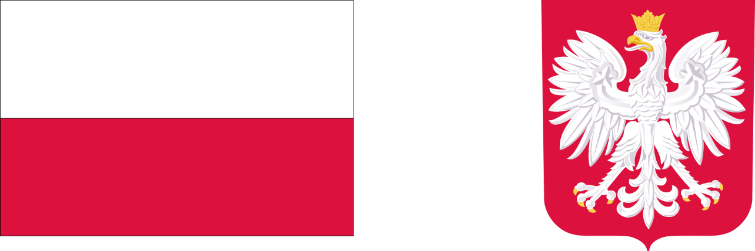 DOFINANSOWANO ZE ŚRODKÓWBUDŻETU PAŃSTWAInformujemy, że Samodzielny Publiczny Zakład Opieki Zdrowotnej Centralny Szpital Kliniczny Uniwersytetu Medycznego w Łodzi, realizuje:Umowę na udzielenie w 2023 r. dotacji celowej na zakupy inwestycyjneW zakresie zakupu aparatury medycznej w tym:Aparatu rezonansu magnetycznego z wyposażeniem; Kabiny bodyplentyzmograficznej z wyposażeniem; Aparatu USG; Mikroskopu Operacyjnego z unitem laryngologicznym; Zestawu 4 kardiomonitorów z Centralą.DOFINANSOWANIE:9 297 328,55 złCAŁKOWITA WARTOŚĆ:9 477 399,17 złDATA PODPISANIA UMOWY:sierpień 2023	